WILPF Elections: Candidate Application Process & Standards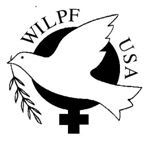 Deadline for all contents of Application Packet:  	Sunday,  January 24, 2016, 11 pm your time zone, per email time stamp.Early submission of application documents greatly appreciated!Email all materials to: nominations@wilpfus.orgApplication Packet Checklist for WILPF Board CandidatesApplication Form, partly for onlineTwo Candidate Statementslong (for online) short (for paper ballot packet)Activist Biography AND/OR Resume − for online (personal information, such as phone number and address, if it is included, will be edited out of the online version).Listing of the "titles" of seven personal leadership successes − for online and in the paper ballot packet, along with the short candidate's statement Two Letters of Recommendation for consideration/qualifications for onlineIn order for your application to be considered you must be a WILPF member in good standing (dues-paying, Life Member, or pledger) for at least the last two years (24 months).           If you are unsure of your status, call the National Office 617-266-0999.Candidates are required to participate in a Member-Candidate Meet and Greet in February.  Stay tuned for date and questions to prepare answers for.  Please see below for specifics on content and Formatting and Qualification Standards.General StandardsAll documents must use a font size of 12 and be single spaced.All documents submitted must be one of these accepted document types:  .rfg,.doc, .rtf, .odt, or .docxAll application materials must be submitted as separate documents before or on the deadline.  If at all possible, they should all, or mostly all, be submitted at one time.Nomination Form StandardsThe Nomination Forms is an optional document, used to suggest someone else for candidacy.  It is not a part of what a candidate must include in the Application Packet.  	The Nomination Form must...Be labeled (saved as) “Last Name_Nomination Form” (the name being the nominee's)Be emailed to nominations@wilpfus.org by 11 pm your time, Sunday, January 10, 2016.Application StandardsApplications must...Be filled out completelyBe labeled “Last Name_Application"Be clear:  The candidate's responses to the five numbered questions on the Application will be posted online.  Candidate Statement Standards	Candidate Statements must…Be in two forms:  One of 300 words maximum (short form) for inclusion in the paper ballot A second version, for online, of up to 700 words (long form)  If a candidate so chooses, the long form can be the same document as the short form.Focus on your goals and objectives for the position soughtInclude − Candidate’s name exactly as it will appear on the ballotPosition you are seeking (for the At Large Board Member position, include length of term the candidate is running for:  one term is the full three years, the other fills in the last two years of the term)Approximate length of time in WILPF (if under three years, in months)Be in first person ("I")Be limited to describing yourself, without mentioning opponents by name or alluding to opponents. You may criticize positions and distinguish your own position from other positions in general.  Be in paragraph format (either with indentation or unindented, with one space between paragraphs)Use appropriate languageBe labeled, “Last Name_Candidate Stmt_short” or “Last Name_Candidate Stmt_long”Activist Biography Standards	Activist Biographies must…Include candidate’s name exactly as it will appear on the ballot, position you seek, and length of time in WILPFBe two pages maximumFocus on your history/background of volunteer and activist work, especially related to the position applying for and especially past WILPF work Be labeled, “Last Name_Activist BioResume Standards	Resumes must…Be two pages maximumBe a professional, activist, or topical resumeUse a standard resume format that you are comfortable usingBe labeled, “Last Name_Resume”Listing of Seven Personal Leadership Successes Standards	The Listing of Seven Personal Leadership Successes must...Include the "titles" of seven personal leadership successes.  These "titles" could be the names of committees successfully chaired, projects you have accomplished, or other titles/accomplishments (in WILPF or in other areas of life) qualifying you.  Be a maximum of 35 wordsBe labeled, “Last Name_Successes” Letters of Recommendation Standards	Letters of Recommendation must…Be from two current WILPF membersNOT be from family members of the candidateBe two pages maximumBe in paragraph format (either with indentation or unindented, with one space between paragraphs)Be labeled, “Last Name_Rec_Name” (in which the Last Name is of the candidate and the Name is the first or last name of the recommender)Qualification StandardsThese qualifications are in addition to WILPF US membership requirements and are standards for conduct to qualify for board service:Do not use the branch listserv or any other WILPF US listservs for any campaigning.  This is prohibited.   Be computer literate Attend regular board meetings via conference call, plus one per year (usually) in person.  (The in-person requirement is waived if the candidate can demonstrate a health reason that prevents him/her from doing so.  In this case, the candidate must be present by phone or other call-in means for the meeting.  WILPF will not discriminate against any qualified candidates.)   The first board meeting for newly elected members will be on Tuesday, March 15.                      Successful candidates must plan to attend that meeting.THANK YOU!